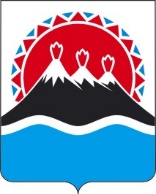 П О С Т А Н О В Л Е Н И ЕГУБЕРНАТОРА КАМЧАТСКОГО КРАЯ                  г. Петропавловск-КамчатскийПОСТАНОВЛЯЮ:Внести в приложение к постановлению Губернатора Камчатского края                       от 14.08.2007 № 46 «Об образовании состава антитеррористической комиссии Камчатского края» следующее изменение:ввести в состав антитеррористической комиссии Камчатского края Заболиченко Александра Александровича, Врио заместителя Председателя Правительства Камчатского края – Министра специальных программ Камчатского края.[Дата регистрации]№[Номер документа]О внесении изменения в приложение к постановлению Губернатора Камчатского края от 14.08.2007 № 46 «Об образовании состава антитеррористической комиссии Камчатского края»Губернатор Камчатского края[горизонтальный штамп подписи 1]В.В. Солодов